
The 44 SoundsNote that the 44 sounds (phonemes) have multiple spellings (graphemes) and only the most common ones have been provided in this summary.20 Vowel Sounds6 Short Vowels6 Long Vowels3 R-Controlled Vowels6 Other Vowels1 Unstressed Vowel24 Consonant Sounds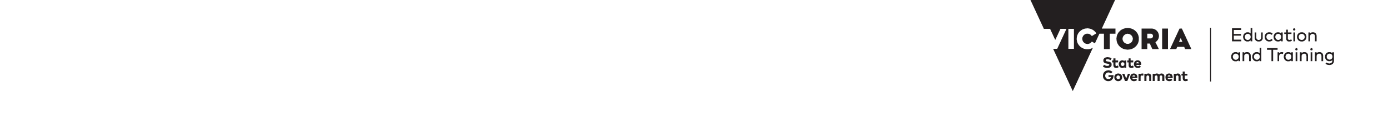 aeiouoo    ucatlegsittoprubbook   putai   ayee   eaie  ighoe  owoo    uepaid  traybee  beatpie  hightoe  flowmoon   cuearer   ir   urorcarher  bird  hurtcorkow  ouoy   oieer  earair   ereourcow   outboy  voiddeer  nearhair  theretourSCHWAtrumpet across supposePLACE Where in the mouthBilabialBilabialBilabialLabio-dentalLabio-dentalLabio-dentalInter-dentalInter-dentalInter-dentalAlveolarAlveolarAlveolarPost-alveolarPost-alveolarPost-alveolarPalatalPalatalPalatalVelarVelarVelarGlottalGlottalGlottalMANNER   How the sound is madewith both lipswith both lipswith both lipswith lips and teethwith lips and teethwith lips and teethbetween teethbetween teethbetween teethfront of mouthfront of mouthfront of mouthfront of mouthfront of mouthfront of mouthtop of mouthtop of mouthtop of mouthback of mouthback of mouthback of mouthvoice boxvoice boxvoice boxStopspbtdk  cgair stoppedpetbettipdipcapgapNasalsmnngthrough nosemetnetsingFricativesfvththszshge “zh”hhigh pressure airfanvanthinthissuezooshipbeigehatAffricateschjstop + fricativechainJaneApproximantswrypartial closure of airstreamwetratyakLateralslair around side of tonguelegAdditional consonant sounds :k  +s=xk  +w=quboxquit